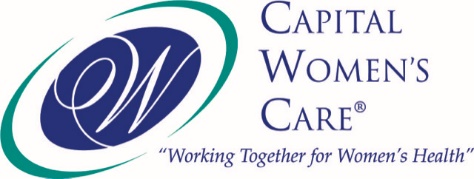 Sibley Memorial Hospital Induction and C-Section scheduling processIMPORTANT:  Our office does not control the availability of hospital appointments (both induction and cesarean). We will all always do our best to accommodate our patient’s requests. At times, desired appointments are not available. Appointment scheduling is done by Sibley Memorial Hospital for all OB practices delivering on Sibley Labor and Delivery.Inductions: There are 5 available slots per day (for all practices that deliver at Sibley Hospital). Times are pre-determined, and set up by the hospital.C-Sections: There are 4 available slots per day (for all practices that deliver at Sibley Hospital). Times are pre-determined, and set up by the hospital.When you and your provider are selecting a date for either C- Section or induction, the date or dates selected are not a guarantee of schedule. These are requested dates that are then sent to the hospital. The hospital schedules all procedures based on medical necessity. If the date requested is not available, the hospital will do their best to accommodate, but may select a different date within a certain date range from the original date.  Once you are scheduled you will receive a patient portal message with confirmation of date and time, as well as basic instructions. Please respond to this message with confirmation. Please do not request to change a time because it does not fit your schedule. The hospital will not accommodate these requests. If you choose to reschedule for a different date, please note the hospital will cancel your currently scheduled procedure. There is a possibility the new date you are requesting is full, and you may ultimately be placed on a waitlist. Inductions: Can only be requested within 2 weeks of the requested date. Once the request is sent to the hospital, our office must wait to hear back from the hospital to be assigned a specific date/time.  If the date/time you selected are full, the hospital may select the next available date/time, or, place you on a waitlist. When placed on the waitlist, the hospital will contact you directly regarding your arrival date/time. “On call” means the hospital could call you at any time, days prior, day of, hours before. You will need to make sure you are available and be sure to check your messages.  You will receive a patient portal message from a Capital Women’s Care scheduler informing you that you are on the waitlist with instructions. C-Sections: Can only be requested within 8 weeks of the requested date. Once the request is sent to the hospital, our office must wait to hear back from the hospital to be assigned a specific date/time. If the date/time you selected are full, the hospital may select the next available date/time, or, place you on a waitlist. When placed on the waitlist, the hospital will contact you directly regarding your arrival date/time. “On call” means the hospital could call you at any time, days prior, day of, hours before. You will need to make sure you are available and be sure to check your messages.  You will receive a patient portal message from a Capital Women’s Care scheduler informing you that you are on the waitlist with instructions.